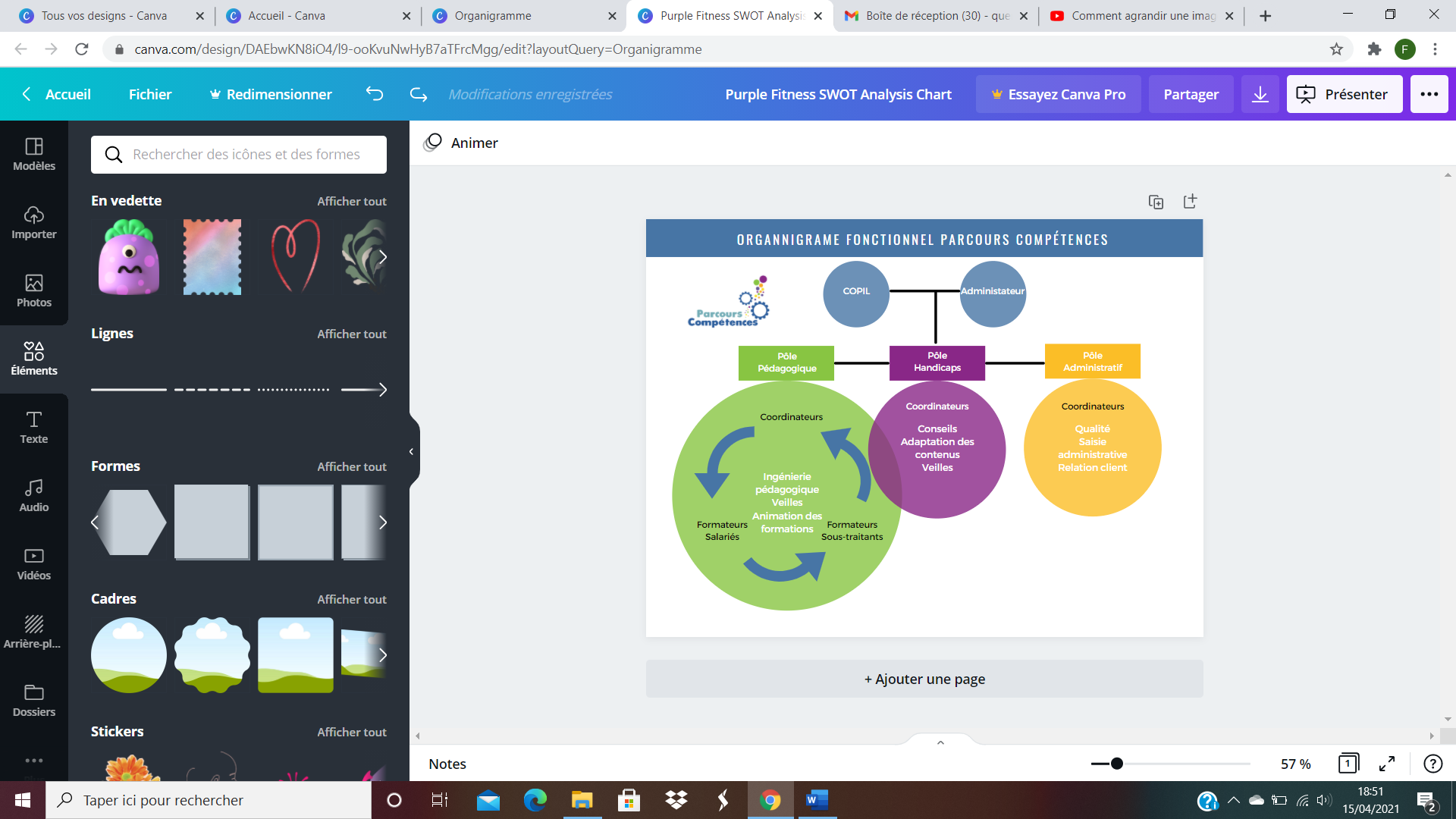 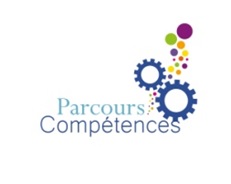 Organigramme du GCSMS Parcours CompétencesOrganigramme du GCSMS Parcours CompétencesCode FICHE - 27Organigramme du GCSMS Parcours CompétencesVersion 1Organigramme du GCSMS Parcours CompétencesDate d’application : 01/06/2020Organigramme du GCSMS Parcours CompétencesDate de mise à jour : 15/04/2021